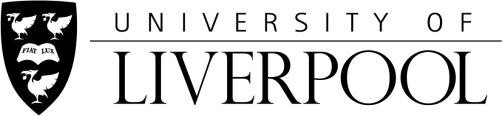 Degree Apprenticeship Application/Registration Form
Degree Apprenticeship applying for: Level 7 Advanced Clinical PractitionerPersonal DetailsEthnicity10 - White						14 - Irish Traveller15 - Gypsy Traveller21 - Black or Black British Caribbean22 - Black or Black British African29 - Other Black Background31 - Asian or Asian British Indian32 - Asian or Asian British Pakistani33 - Asian or Asian British Bangladeshi34 - Chinese or Ethnic Background China39 - Other Asian Background41 - Mixed White/Black Caribbean42 - Mixed White/Black African43 - Mixed White and Asian49 - Other Mixed Background50 - Arab80 - Other Ethnic Background90 - Not Known98 - Information RefusedDisabilityA student’s disability will not be a factor in their selection.  Telling us you have a disability or health need will not affect the University’s decision whether or not to offer you a place, and the information will remain strictly confidential.  It is important that the University knows of any disability for the purposes of monitoring equal opportunities and to ensure that the University can provide students with appropriate facilities.Please Select One of the following:		No known disability				I prefer not to say Social or communication impairment		Specific learning difficultyBlind or serious visual impairment		Physical impairmentDeaf or serious hearing impairment		Long standing illness Mental health condition				Two or more impairmentsA disability not listed above*This information will remain confidential within the University and will not be disclosed to your employer without consent.Professional RegistrationProfessional/Prior QualificationsLevel 2 English & Maths QualificationsA requirement of all apprenticeships is for evidence to be provided of Level 2 English and Maths qualifications (e.g. GCSE level or equivalent).EnglishMathsEmployment DetailsPlease list your current employment details and if less than 2 years in post any previous employment to provide a history for a minimum of two years post-qualification experience.Employment Status:	10 - In Paid Employment			11 - Not in Paid Employment			12 - Not in Paid Employment - Not looking for work			98 - Not Known/ProvidedTitle:Last Name:First Name:Previous Last Name:Middle Name:Application Date:National Insurance Number:National Insurance Number:National Insurance Number:Date of Birth:Gender:Country of Birth:Nationality:Telephone No:Mobile No:Work Email:Personal Email:Permanent Address:City:Postcode:Professional Body:If other please indicate:Registration Number:Date of Initial Registration:Highest Level of Qualification to Date: Award:Classification/Grade:Start Date:DD/MM/YYYYCompletion Date:DD/MM/YYYYAwarding University/College/Institution:Do you have a Level 2 English qualification?What is the qualification?What grade did you achieve?Can you present evidence of the award?Yes / NoDo you have a Level 2 Maths qualification?What is the qualification?What grade did you achieve?Can you present evidence of the award?Yes / NoCurrent Employer:Employer Address:Position / Post:Start Date:Mentor/Supervisor Name: Mentor/Supervisor Email:Mentor/Supervisor Telephone:Previous Employer 1:Position / Post:Start Date:End Date:Previous Employer 2:Position / Post:Start Date:End Date:Previous Employer 3:Position / Post:Start Date:End Date: